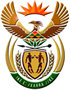 DEPARTMENT: PUBLIC ENTERPRISESREPUBLIC OF SOUTH AFRICANATIONAL ASSEMBLYQUESTION FOR WRITTEN REPLYQUESTION NO.:	PQ 1766QUESTION: 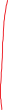 Inkosi B N Luthuli (IFP) to ask the Minister of Public Enterprises: How much electricity (a) 	Does Eskom produce for and supply to foreign countries, (b)	Is generated during the period we are experiencing load-shedding and (c)	Revenue is generated from the specified contracts?           REPLY:According to the information received from EskomElectricity supplied by Eskom to foreign countries is as set out in the table below:Eskom is expected to honour its contractual obligations as per the respective agreements.   Eskom supplies foreign countries in terms of firm and non-firm power supply agreements. Firm power supply agreements are subject to the load curtailment reduction that is in proportion to the load shedding stages that are determined by NRS 048-9.Non-firm power supply agreements are suspended in the event of increased demand in South Africa including use of Open Cycle Gas Turbines (diesel) and load shedding.Revenue generated is published in Eskom’s annual financial statements.  The results for financial year 2020/21 are not yet published.CountryCustomerCustomer typeCapacity 1.BotswanaBotswana Power Corporation (BPC)Utility 150MW+non-firm2.ZambiaCopperbelt Energy Corporation Plc (CEC)Transmission Company50MW+non-firm3.MozambiqueElectricidade de Mocambique (EDM)Utility Standby of up to 300MW4.MozambiqueMozambique Transmission Company (Motraco)Transmission Company selling to South32  (end user)950MW5.LesothoLesotho Electricity Company (Pty) Ltd (LEC)Utility 80-110MW6.NamibiaNamibia Power Corporation (NamPower)Utility 200MW+ non-firm7.NamibiaNamPower for Skorpion Zinc MineUtility Expired8.NamibiaNamPower for Orange River Cross Border SupplyUtility 36MW9.EswatiniEswatini Electricity Corporation (EEC)Utility 190MW10.ZimbabweZimbabwe Electricity Transmission & Distribution Company Private Limited   (ZETDC)Utility 50MW+ non-firm